Положение о проведении городского  конкурса-выставки «Город роботов»  в рамках ежегодного городского конкурса «Броня и мощь  России» среди учащихся учреждений дополнительного образования и  общеобразовательных учреждений  города Чебоксары 1. ОБЩИЕ ПОЛОЖЕНИЯ1.1. Городской  конкурс-выставка   «Броня и мощь  России» (далее - Конкурс) на тему «Город роботов».1.2. Общее руководство Конкурсом осуществляет Управление образования администрации г. Чебоксары. Проведение Конкурса осуществляет МБОУДО «ЦРТДиЮ «Росток» г. Чебоксары1.3. Оргкомитет осуществляет: определение условий проведения Конкурса (правила, сроки, критерии оценки, этапы и т.д.); сбор конкурсных работ и отбор участников конкурса; церемонию награждения победителей и призеров. Организационный комитет утверждает состав Жюри, которое рассматривает работы, присланные на Конкурс, определяет победителей. Цель  Конкурса:  популяризация научно-технического творчества и инженерных профессий среди учащихся образовательных организаций. Создание условий для реализации интеллектуального и творческого потенциала школьников.Задачи Конкурса: -  Стимулировать развитие у детей и подростков фантазии, воображения, способностей к прикладному и техническому творчеству. - Популяризация детского технического творчества.- Расширение кругозора и проведение ранней профориентации школьников- Создание среды творческого общения подростков города Чебоксары и  обмен опытом между творчески одаренными детьми, авторами конкурсных работ.2. УЧАСТНИКИ КОНКУРСА2.1. В Конкурсе могут принять участие обучающиеся общеобразовательных учреждений и образовательных учреждений дополнительного образования города Чебоксары.2.2. Конкурс проводится по трем возрастным категориям:- от 8 до 11 лет включительно;-  от 12 до 15 лет включительно;- от 16 и до 18 лет включительно.3. УСЛОВИЯ И ПОРЯДОК ПРОВЕДЕНИЯ КОНКУРСА 3.1. Конкурс проводится с 5 по 28 февраля 2018 года. 3.1.1. Прием работ и заявок с 5 по 16 февраля (с 9.00 до 17.00, суббота и воскресение - выходной)3.1.2. Работа экспертной комиссии с 19 по 21 февраля3.1.3. Открытие выставки и награждение победителей и призеров состоится 22 февраля 2018 года в 15.00.3.2.  Выдача конкурсных работ в течении двух недель после закрытия выставки.  с 9.00 до 17.00 (суббота, воскресение – выходной). ПО ОКАНЧАНИЮ СРОКА ВЫДАЧИ, РАБОТЫ УТИЛИЗИРУЮТСЯ4. НОМИНАЦИИ КОНКУРСАНа конкурс принимаются самостоятельно  изготовленные модели роботов  будущего:- промышленные роботы предназначены для автоматизации всевозможных технологических операций;- строительные роботы позволяют аналогичным образом автоматизировать огромное количество различных операций, выполняемых в процессе ремонта помещений или строительства новых объектов;- транспортные роботы используются, как следует из наименования для автоматического перемещения грузов, либо автономного управления различными транспортными средствами,- бытовые роботы, данный тип роботов применяется в быту и офисах;- охранные роботы- исследовательские роботы  используются для сбора всевозможных видов информации об исследуемых объектах, ее переработки и передаче оператору.4.1. Конкурс проводится по трем следующим номинациям:-  «Стендовые Модели» (изготовление уменьшенных моделей и макетов различных роботов);- «LEGO -модели» - стилизованные  роботы,  изготовленная из LEGO-конструкторов и наборов для технического творчества;-  «Модели из геометрических форм и подручного материала» - модели роботов, изготовленные из готовых геометрических форм, природного материала или вторсырья;- Коллективная работа – композиция на тему роботов.4.2. От каждого участника (коллектива авторов) принимается только одна работа.Модели, не соответствующие теме и собранные по магазинным шаблонам-  на конкурс не принимаются!!!5. ТРЕБОВАНИЯ К ОФОРМЛЕНИЮ РАБОТКаждая работа сопровождается аннотацией к модели. Аннотация оформляется на листе формата А-5, куда входит : рисунок(эскиз модели), краткое описание работы, ФИО и возраст автора (приложение 2)5.1. Модель должна быть изготовлена самостоятельно участником или группой авторов, детали LEGO модели должны жестко cкреплены (не рассыпаться при оформлении экспонатов)5.2. Коллективная работа – это композиция, состоящая из платформы и макетов (не менее двух объектов), объединенных авторским замыслом.5.3 Заявки принимаются только вместе с работой!!!6. КРИТЕРИИ ОЦЕНКИ РАБОТОсновные критерии:- Сложность выполненной работы-Соответствие теме конкурса - Аккуратность изготовления и эстетичный вид модели (качество исполнения)- Выраженная авторская позиция.- Новизна решения темы.7. ПОДВЕДЕНИЕ ИТОГОВ И НАГРАЖДЕНИЕ7.1. Жюри Конкурса определяет победителей (1 место) и призеров (2, 3 место) в каждой номинации в трех возрастных категориях по сумме набранных балов. 7.2. Победители и призёры в каждой номинации награждаются Дипломами Управления образования администрации г. Чебоксары7.3. Все участники Конкурса, не ставшие победителями, получают сертификат участника.8. ФИНАНСИРОВАНИЕ 8.1. Финансовые расходы в период подготовки и проведения Конкурса производится в соответствии со сметой расходов и осуществляется за счет средств МБОУДО «ЦРТДиЮ «Росток» г. Чебоксары и за счет организационных взносов участников Конкурса.8.2. Для участников Конкурса установлен организационный взнос в размере 150 рублей. Организационный взнос оплачивается в установленном размере и включает в себя расходы на организацию работы экспертной комиссии, изготовление наградных документов. 8. АДРЕС ОРГКОМИТЕТА КОНКУРСААдрес: 428027, г. Чебоксары, Проспект 9-й Пятилетки, д. 26 -А, Телефоны для справок:51-52-44 Игнатьева Ольга Федоровна, Шурыгина Надежда ГеннадьевнаПриложение 1.*при подаче коллективной заявки в графах «фамилия» «имя» «отчество» указываются фамилия, имя, отчество каждого из авторов и возраст (напротив каждого в списке). Графа «возраст» не заполняется и в ней ставится прочерк.Этикетка на работуПриложение 2Аннотация.Образец: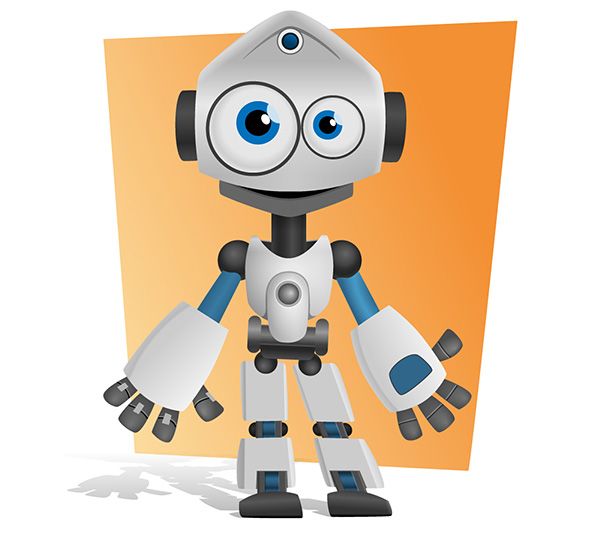 СОГЛАСОВАНО:УТВЕРЖДАЮ:Начальник управления образования администрации города ЧебоксарыДиректор МБОУДО «ЦРТДиЮ «Росток»г. Чебоксары_________________ Д.А.Захаров_________________ Е.А. Герасимова«____» ___________ 2018 г.18.01.2018 г.Карточка участника Конкурса «Город роботов»Карточка участника Конкурса «Город роботов»Карточка участника Конкурса «Город роботов»Карточка участника Конкурса «Город роботов»Фамилия, Имя, ОтчествоВозраст (указать сколько лет участнику)Образовательное учреждениеКласс или Название творческого коллектива*Название работыНоминацияВозрастная группа (нужное подчеркнуть)8-1112-1515 и старшеРуководитель (Фамилия, Имя, Отчество, телефон)Конкурс – выставка «Город роботов»Автор, возраст Название работыОУ(школа, класс, название коллектива)Руководитель«Помощник в доме»Автор, возраст: Иванов Иван 9 лет, Руководитель: Ильина Т.А.Краткое описание работы:Данный макет выполнен из подручных материалов………………….,……